OBČINA IZOLA – COMUNE DI ISOLA                                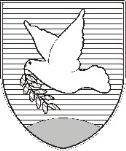 NADZORNI ODBOR – COMITATO DI CONTROLLOSončno nabrežje 8 – Riva del Sole 8	6310 Izola – IsolaTel: 05 66 00 104, Fax: 05 66 00 110E-mail: posta.oizola@izola.siWeb: http://www.izola.si/Številka: 013-7/2017Datum: 2.2.2017V  A  B  I  L  ONa podlagi 44. člena Statuta Občine Izola (Uradne objave občine Izola, št. 15/99, 17/12 in 6/14) in 9. člena Poslovnika Nadzornega odbora Občine Izola (Uradne objave, št. 7/14), sklicujem21. redno sejo Nadzornega odbora Občine Izola,ki bo v ponedeljek, 13. februarja  2017, ob 15.00 uriv sejni sobi pritličja Občine Izola, Sončno nabrežje 8 v IzoliZa sejo predlagam naslednjiD N E V N I    R E D:Potrditev zapisnika 20. redne seje z dne 16.1.2017;2.	Pregled dosedanjega dela posameznih delovnih skupin;3.   Razno.Gradivo za obravnavo je priloženo in naloženo ter dostopno na uradni spletni strani Občine Izola, in sicer na naslovu www.izola.si./ O občini/ Seje občinskega sveta (direkten dostop do gradiva: http://izola.si/obcina-izola/organi-obcine/obcinski-svet/seje/). Prosim, da se seje točno in zagotovo udeležite. Morebitno odsotnost lahko opravičite strokovni službi na telefon št. 051/259-576 (Jelena DUDINE) oz. na e-naslov jelena.dudine@izola.si ali na telefon št. 05/66 00 104 (Vesna REBEC, vodja Službe) oz. na e-naslov: vesna.rebec@izola.si.    								                 P r e d s e d n i c aLilijana L A G A N I S, l.r.Vabljeni:                                                                                         -	člani nadzornega odbora;-	Župan;-	mag. Marko Unterlechner, direktor OU.OBČINA IZOLA – COMUNE DI ISOLA                                NADZORNI ODBOR – COMITATO DI CONTROLLOSončno nabrežje 8 – Riva del Sole 8	6310 Izola – IsolaTel: 05 66 00 104, Fax: 05 66 00 110E-mail: posta.oizola@izola.siWeb: http://www.izola.si/Prot. n.: 013-7/2017Data:   2.2.2017  I  N  V  I  T  OIn virtù dell'articolo 44 dello Statuto del Comune di Isola (Bollettino Ufficiale del Comune di Isola nn. 15/99, 17/12 e 6/14) e dell'articolo 9 del Regolamento di procedura del Comitato di controllo del Comune di Isola (Bollettino Ufficiale  n. 7/14), si convoca la21a seduta ordinaria del Comitato di controllo del Comune di Isolaper lunedì 13 febbraio 2017 alle ore 15.00presso la sala riunioni al pianterreno del Comune di Isola, Riva del Sole n. 8 a IsolaPer la seduta si propone il seguenteO R D I N E    D E L    G I O R N O:Convalida del verbale della 20a seduta ordinaria, tenutasi il 16 gennaio 2017;Resoconto sull'operato finora svolto dai singoli gruppi di lavoro; Varie.I materiali per l'esame sono allegati al presente avviso e scaricabili e accessibili sulla pagina web ufficiale del Comune di Isola: www.izola.si./ Comune di Isola/ Sedute del Consiglio comunale (accesso diretto ai materiali: http://izola.si/obcina-izola/organi-obcine/obcinski-svet/seje/). Siete pregati di garantire la vostra presenza alla riunione e di rispettare l’orario, o di comunicare gli eventuali impedimenti al Servizio professionale ai numeri di telefono 051/259-576 (Jelena DUDINE) ovv. per e-mail jelena.dudine@izola.si, oppure 05/66 00 104 (Vesna REBEC, capo del Servizio) ovv. per e-mail vesna.rebec@izola.si.                                                                                                                L a  P r e s i d e n t e    Lilijana L A G A N I S, m.p. Invitati:                                                                                         -	membri del Comitato di controllo;-	Sindaco;-	mag. Marko Unterlechner, direttore dell'AC.